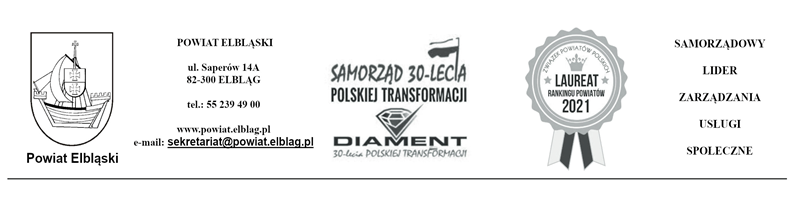 Załącznik nr 1 do zapytanianr OR.272.3.15.2022.BPElbląg, dnia 23 listopada 2022 r.……………………………………….……………………………………….(nazwa i adres firmy Wykonawcy)Tel. ………………………………….e-mail: …………....@...................Formularz ofertowy							Zarząd Powiatu w Elblągu							ul. Saperów 14A							82-300 Elbląg	W związku z prowadzonym postępowaniem o udzielenie zamówienia publicznego, którego wartość jest mniejsza niż kwota 130 000 złotych bez podatku od towarów i usług, przedstawiam ofertę cenową wykonania zamówienia obejmującego:Świadczenie usług pocztowych dla Starostwa Powiatowego w Elblągu w roku 2023, zgodnie 
z załączonym wzorem umowy:W obrocie krajowym i zagranicznym ekonomicznych i priorytetowych:przesyłek listowych nierejestrowanych,przesyłek listowych rejestrowanych, w tym przesyłek wymagających zwrotnego potwierdzenia odbioru o mocy dokumentu urzędowegopaczek pocztowych.Poczty firmowej – polegającej na przewozie przesyłek wraz z dokumentami nadawczymi, z miejsca wskazanego przez Nadawcę do wyznaczonej placówki pocztowej, w celu ich nadania.Przesyłki będą odbierane 1 raz dziennie w dni robocze od poniedziałku do czwartku pomiędzy godziną 14:30 a godziną 15:00, w piątki pomiędzy godziną 13:30 a godziną 14:00 z siedziby Nadawcy tj. Starostwo Powiatowe w Elblągu, ul. Saperów 14A, 82-300 Elbląg (analogicznie dostawa zwrotów do siedziby Nadawcy).Przesyłki odebrane przez Wykonawcę zostaną nadane w tym samym dniu.Razem netto za przesyłki ……………………………….. złPoczta firmowa …………………………. zł x 12 miesięcy = ……………………… zł nettoŁącznie ………………………………. zł nettoŁącznie ………………………………. zł bruttoOświadczamy, że zapoznaliśmy się z warunkami realizacji zamówienia i nie wnosimy do nich zastrzeżeń.W przypadku wyboru naszej oferty wyrażamy zgodę na realizację przedmiotu zamówienia 
na warunkach określonych we wzorze umowy stanowiącym załącznik nr 2 do zapytania cenowego Nr OR.272.3.15.2022.BP oraz zobowiązujemy się do podpisania umowy w trybie bezzwłocznym 
w miejscu i czasie wyznaczonym przez Zamawiającego.Wynagrodzenie wskazane w niniejszym formularzu obejmuje wszelki ryzyko i odpowiedzialność Wykonawcy za prawidłowe oszacowanie wszystkich kosztów związanych z wykonaniem przedmiotu zamówienia.Załączniki do oferty:…………………………………….…………………………………….……………………………………............................................................................................. (podpis i pieczęć osoby upoważnionej) …………..………………………………………………..…….(pieczęć firmy Wykonawcy) ……………………….………………………..……………….L.p.Rodzaj przesyłkiWaga przesyłkiSzacowana liczba korespondencji lub usług w skali 12 miesięcyCena jednostkowa bruttoCena jednostkowa bruttoWartość(D x E)bruttoABCDEEF1.Przesyłki listowe nierejestrowane ekonomiczneFormat S do 500 g38501.Przesyłki listowe nierejestrowane ekonomiczneFormat M do 1000 g1031.Przesyłki listowe nierejestrowane ekonomiczneFormat L do 2000 g12.Przesyłki nierejestrowane priorytetoweFormat S do 500 g1252.Przesyłki nierejestrowane priorytetoweFormat M do 1000 g22.Przesyłki nierejestrowane priorytetoweFormat L do 2000 g13.Przesyłki listowe nierejestrowanepriorytetowe (Europa)do 50 g. 103.Przesyłki listowe nierejestrowanepriorytetowe (Europa)ponad 50 g. do 100 g.13.Przesyłki listowe nierejestrowanepriorytetowe (Europa)ponad 100 g. do 350 g. 53.Przesyłki listowe nierejestrowanepriorytetowe (Europa)ponad 350 g. do 500 g. 13.Przesyłki listowe nierejestrowanepriorytetowe (Europa)ponad 500 g. do 1000 g. 13.Przesyłki listowe nierejestrowanepriorytetowe (Europa)ponad 1000 g. do 2000g. 14.Przesyłki rejestrowane polecone ekonomiczneFormat S do 500 gw tym zpo830010004.Przesyłki rejestrowane polecone ekonomiczneFormat M do 1000 gw tym zpo100504.Przesyłki rejestrowane polecone ekonomiczneFormat L do 2000 g45.Przesyłki rejestrowane polecone priorytetoweFormat S do 500 gw tym zpo65355.Przesyłki rejestrowane polecone priorytetoweFormat M do 1000 g26.Paczki pocztoweekonomiczneod 1 kg do 2 kg gabaryt B106.Paczki pocztoweekonomiczneod 2 kg do 5 kg gabaryt A106.Paczki pocztoweekonomiczneod 2 kg do 5 kg gabaryt B16.Paczki pocztoweekonomiczneod 5 kg do 10 kg gabaryt A46.Paczki pocztoweekonomiczneod 5 kg do 10 kg gabaryt B1RAZEMRAZEMRAZEMRAZEMRAZEM